.........................................................(imię i nazwisko).........................................................(adres).........................................................(NIP/PESEL)Sz.P..........................................................(miejsce i data).........................................................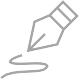 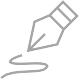 (imię i nazwisko adresata).........................................................(adres).........................................................(NIP/PESEL)Wypowiedzenie umowy zleceniaWypowiadam umowę zlecenia nr 	zawartą w dniu 	w 	pomiędzy stronami:aPrzedmiotem umowy zlecenia było 	.Rozwiązanie wypowiadanej umowy nastąpi z dniem 	.Powodem wypowiedzenia umowy zlecenia jest 	Podpis wypowiadającego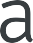 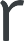 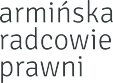 K A N C E L A R I A Z G D A Ń S K ADrogi Internauto!Dziękujemy za pobranie darmowego przykładowego wzoru "Wypowiedzenia umowy zlecenia". Ten wzór został przygotowany przez ekspertkę - radczynię prawną z kancelarii armińska radcowie prawni. Mamy nadzieję, że wizualna, nieszablonowa strona wypowiedzenia zwróci uwagę adresata i przyczyni się do ugodowego zakończenia Waszej współpracy.Kancelaria armińska radcowie prawni specjalizuje się w przygotowywaniu dokumentów prawnych w nowatorskiej metodzie Legal Design. Ta metoda sprawia, że informacje i dokumenty prawne są przyjazne, zrozumiałe i łatwo trafiają do odbiorcy.Zachęcamy Cię do zapoznania się z ofertą produktów prawnych przygotowanych przez specjalistki z naszej kancelarii. To wzory umów, regulaminów, pism i e-booków stworzonych w metodzie Legal Design. Każdy dokument przygotowujemy także w wersji tradycyjnej - formalnej, aby klienci mogli dopasować szablony do swoich potrzeb. Dowiedz się więcej o tej metodzie z artykułu na blogu kancelarii: www.go.arminska.pl/legal-design.Zapraszamy Cię do zakupów w sklepie internetowym kancelarii armińska radcowie prawni, który znajdziesz pod adresem: www.arminska.pl/sklep.Pozdrawiamy serdecznieZespół kancelarii armińska radcowie prawniG D A Ń S K • 6 9 8 8 2 8 3 2 2arminska. pl